教材名：みんなの日本語指導課：33課教材名：みんなの日本語指導課：33課教材名：みんなの日本語指導課：33課教師名：実施日：〇年〇月〇日45分×１9：00～９：4545分×１9：00～９：45学習項目L３３◆新出語彙導入学習項目L３３◆新出語彙導入学習項目L３３◆新出語彙導入学習項目L３３◆新出語彙導入目標　目標　目標　経過教材活動活動活動活動　メモPC・FC始まりますPC・FC　だめなFC　規則PC・FC　徐行PC・FC守ります
代入ドリルPC・FC守ります※再提示PC・FC　警察署PC・FC　駐車違反（罰金）PC・FC　罰金（駐車違反）※再提示PC・FC　逃げます（非常口・火事・泥棒・警察）板書　図代入ドリルPC・FC　使用中（使用禁止）PC・FC　立入禁止PC・FC　騒ぎます代入ドリルPC・FC　投げます（ボール）代入ドリルPC・FC　戻ります（席）代入ドリルPC・FCあきらめます代入ドリルPC・FC出席しますPC・FC注意します代入ドリル板書電話がありますPC・FC外しますPC・FC　伝えますPC・FCリサイクルします板書ペットボトル板書トイレットペーパーPCリサイクルマーク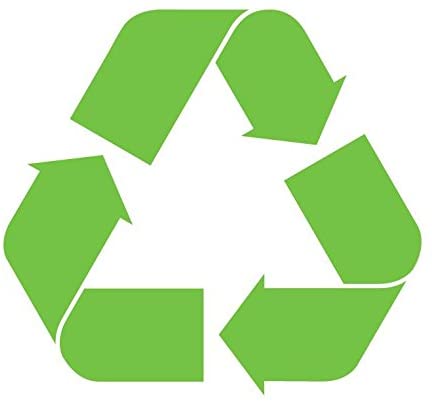 PC・FC　マーク①逃げます　②騒ぎます　③あきらめます　④投げます⑤守ります　⑥始まります（式が）　⑦出席します　⑧伝えます⑨注意します（車に）　⑩外します　⑪戻ります　⑫あります（電話が）⑬リサイクルします⑭だめな　⑮規則　⑯徐行　⑰警察　⑱駐車違反　⑲罰金　⑳ボール㉑席　㉒～中　㉓使用禁止　㉔立入禁止　㉕非常口　㉖マーク　　　　　　　㉗使用中　　　【トピック：学校の規則】T：みなさん、日本語学校はどうですか。楽しいですか。S：自由回答T：そうですか。授業は何時からですか。S：９時からです。T：そうですね。授業は9時から【⑥始まります】　見てください。始まります。　※動詞のグループ、フォームの確認。て形～　＿＿＿が始まります　que【授業・テスト・映画】T：そうですね。では、10時に学校へ来ても良いですか。S：【⑭だめ】です。T：そうですね。【⑭だめ】ですね。見てください。だめです。　だめですは2つ意味があります。　１つは美術館で写真を撮ってはいけません、だめですね。　～てはいけない、意味です。　もう1つは、たくさん走りましたから、疲れました。もう走れません。　だめです。～できない、無理の意味です。S：MMT：では、どうして10時に学校へ来ます、だめですか。S：【⑮規則】ですからT：そうですね。【⑮規則】ですね。規則はルール（rule）です　見てください。これも規則です。車がどうしますか。S：…	T：【⑯徐行】します。じょこうしますは、ゆっくり走らなければなりません。言ってください。じょこうS：MMT：規則は、大切ですね。みなさんは毎日、朝9時に学校へ来ます。　みなさんは規則を【⑤守ります】ね。見てください。守ります。　男の人はいま運転します。40キロで走ります。速度（speed）を守ります。※動詞のグループ、フォームの確認。て形～　＿＿＿を守ります　que【規則・ルール】T：もう一度見てください。これは誰ですか。S：【⑰警察】ですT：そうですね。【⑰警察】ですね。見てください。警察です。S：MMT：それから、この人も警察ですね。この男の人は何をしましたか。S：車を止めました。T：そうですね。車を止めてはいけません、場所に止めましたね。　【⑱駐車違反】です。S：MMT：駐車違反をしたら、どうしますか。ここに15,000円書きますね。S：お金を払いますT：そうですね。駐車違反をしたら、お金を払わなけれなりません。　【⑲罰金】です。S：MMT：もし町で警察がみなさんにいろいろ聞きます。　みなさんどんな気持ちですか。S：自由回答T：そうですね。でも絶対にこれはだめですよ。何ですか。S：…T：はい、【①逃げて】はいけません。見てください。逃げます。　この人（泥棒）は警察から逃げます。ではこちらは何で逃げますかS：…【火事】ですから。T：そうです。【火事】ですから、逃げますね。そして、ここは何ですか。S：T：【㉕非常口】です。非常口は、何か大変なことがあったとき、逃げます、場所です。※逃げる動詞のグループ、フォームの確認。て形～S：T：学校の規則は、いろいろありますね。何ですか。S：食べません、スマホみません、…自由にT：そうですね。授業をしています、食べてはいけませんね。　授業【㉒中】は物を食べてはいけません。　「～中」は、～をしている間の意味です。　※図を板書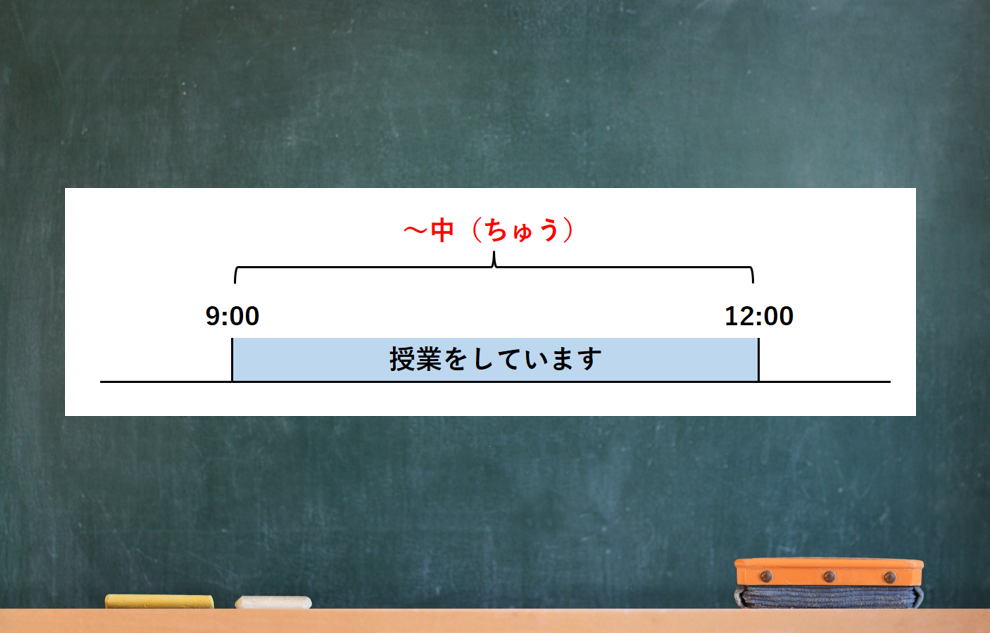 T：では、言ってください。　＿＿＿中　Que【授業・会議・話】S：T：見てください。真ん中は、いま人がいますね。今使っていますから、【㉗使用中】です。一番、左は何ですか。S：【㉓使用禁止】T：そうですね。【㉓使用禁止】は使ってはいけません意味ですね。　ではこれは。S：入ってはいけません。入ります、だめですT：そうですね。【㉔立入禁止】です。立入禁止は入ってはいけません意味ですね。S：T：はい、良いです。では授業のとき、これはいいですか。S：だめですT：そうですね。授業のとき【②騒いで】はいけませんね。見てください。騒ぎます。　騒ぎますは、大きい声で話したり、大きい音を出したりして、うるさい意味です。※動詞のグループ、フォームの確認。て形～　＿＿＿が騒ぎます　que【電車で子ども・教室で学生】S：T：はい、いいです。それから、これもだめですね。何ですか。S：【④投げます】T：そうです。【④投げます】。物を投げてはいけません。　これは何を投げますか。S：【⑳ボール】です。T：そう【⑳ボール】を投げます※動詞のグループ、フォームの確認。て形～　＿＿＿を投げます　que【ボール・物】S：T：それから授業中、トイレへ行ってもいいです。でも、終わったらすぐ【⑪戻り】ましょう。　見てください。戻ります。トイレへ行って、戻ります。　※PCを指しながら。T：男の人は、トイレへ行ってどこに戻りますか。S：…T：【㉑席】に戻ります。席は会社や学校の自分の机、自分の場所です。S：MM※動詞のグループ、フォームの確認。て形～　＿＿＿に戻ります　que【学校・会社・席】T：テストのときはどうですか。何か規則（ルール）がありますか。S：隣の人を見ません・スマホを見ません…T：そうですね。だめですね。それから、テストのときこれもだめです。　何ですか。S：T：【③あきらめてはいけません】、テストが難しいです。でも、あきらめないでください。あきらめますは、最後までしません。もうだめです、できませんと思います。※動詞のグループ、フォームの確認。て形～　＿＿＿をあきらめます　que【大学・留学】S：T：そして、みなさんは毎日、授業に【⑦出席しなければなりません】ね。　見てください。出席します。※動詞のグループ、フォームの確認。て形～S：T：出席率はとても大切です。学校を休んだり、遅れたりしないでください。出席率に【⑨注意してください。】　見てください。注意します。注意します、は気を付けます意味です。※動詞のグループ、フォームの確認。て形～＿＿＿に注意します　que【車・自転車・歩いている人】T：みなさんが学校を休むとき、先生に何も言いません。どうなりますか。S：先生が電話します。T：そうですね、先生から電話が【⑫あります】ね。このあります、は電話が自分のところに来ます。意味です。れいです。S1さんに私が電話しました。先生から私（S1さん）に電話がありました。言います。S：MMT：では、れいです。明日、どうしても学校を休まなければなりません。　授業が終わったら、担任の先生に言いますね。　先生の所へ行きます。でも担任の先生がいません。　先生は今、席を【⑩外しています】　見てください。外します。席を外しますは今、その場所にいません意味です。席を外します、で覚えてください。※動詞のグループ、フォームの確認。て形～S：T：担任の先生がいないとき、みなさんどうしますか。S：T：先生がいないとき、誰かほかの先生に言ってください。受付の先生もいいです。受付の先生に休みます、【⑧伝えて】ください。見てください。伝えます。　伝えますは、Aさんに言いたいです。でもAさんがいませんから、　Bさんに言います。そして、BさんがAさんに言います（伝えます）　※↑PC（伝えます）で示しながら。※動詞のグループ、フォームの確認。て形～T：では最後です。規則は学校だけじゃありません。　みなさんの生活のいろいろなところに規則があります。　みてください。ゴミを捨てます。ゴミを捨てます、規則があります。　いつ捨てますか、何を捨てますか。いろいろです。　これは新聞です。ではこれは？
S：ペットボトルですT：はい。そうですね。【ペットボトル】です。そして、捨てました新聞やペットボトルはどうなりますか。　新聞は…。S：T：【トイレットペーパー】になります。では、ペットボトルは？S：シャツです。T：そうですね。シャツになりますね。これは【⑬リサイクル】です。【⑬リサイクルします】S：MM	T：リサイクルは、使いました物でもう一度新しい物を作ります。　※動詞のグループ、フォームの確認。て形～		これ見たことありますか。S：はい、いいえT：これはリサイクルの【㉖マーク】です。言ってください。マークS：MM
T:見てください。これは、洗濯のマークですね。　では、今日習った新しい言葉をもう一度言ってください。S：MM　ALL①逃げます　②騒ぎます　③あきらめます　④投げます⑤守ります　⑥始まります（式が）　⑦出席します　⑧伝えます⑨注意します（車に）　⑩外します　⑪戻ります　⑫あります（電話が）⑬リサイクルします⑭だめな　⑮規則　⑯徐行　⑰警察　⑱駐車違反　⑲罰金　⑳ボール㉑席　㉒～中　㉓使用禁止　㉔立入禁止　㉕非常口　㉖マーク　　　　　　　㉗使用中　　　【トピック：学校の規則】T：みなさん、日本語学校はどうですか。楽しいですか。S：自由回答T：そうですか。授業は何時からですか。S：９時からです。T：そうですね。授業は9時から【⑥始まります】　見てください。始まります。　※動詞のグループ、フォームの確認。て形～　＿＿＿が始まります　que【授業・テスト・映画】T：そうですね。では、10時に学校へ来ても良いですか。S：【⑭だめ】です。T：そうですね。【⑭だめ】ですね。見てください。だめです。　だめですは2つ意味があります。　１つは美術館で写真を撮ってはいけません、だめですね。　～てはいけない、意味です。　もう1つは、たくさん走りましたから、疲れました。もう走れません。　だめです。～できない、無理の意味です。S：MMT：では、どうして10時に学校へ来ます、だめですか。S：【⑮規則】ですからT：そうですね。【⑮規則】ですね。規則はルール（rule）です　見てください。これも規則です。車がどうしますか。S：…	T：【⑯徐行】します。じょこうしますは、ゆっくり走らなければなりません。言ってください。じょこうS：MMT：規則は、大切ですね。みなさんは毎日、朝9時に学校へ来ます。　みなさんは規則を【⑤守ります】ね。見てください。守ります。　男の人はいま運転します。40キロで走ります。速度（speed）を守ります。※動詞のグループ、フォームの確認。て形～　＿＿＿を守ります　que【規則・ルール】T：もう一度見てください。これは誰ですか。S：【⑰警察】ですT：そうですね。【⑰警察】ですね。見てください。警察です。S：MMT：それから、この人も警察ですね。この男の人は何をしましたか。S：車を止めました。T：そうですね。車を止めてはいけません、場所に止めましたね。　【⑱駐車違反】です。S：MMT：駐車違反をしたら、どうしますか。ここに15,000円書きますね。S：お金を払いますT：そうですね。駐車違反をしたら、お金を払わなけれなりません。　【⑲罰金】です。S：MMT：もし町で警察がみなさんにいろいろ聞きます。　みなさんどんな気持ちですか。S：自由回答T：そうですね。でも絶対にこれはだめですよ。何ですか。S：…T：はい、【①逃げて】はいけません。見てください。逃げます。　この人（泥棒）は警察から逃げます。ではこちらは何で逃げますかS：…【火事】ですから。T：そうです。【火事】ですから、逃げますね。そして、ここは何ですか。S：T：【㉕非常口】です。非常口は、何か大変なことがあったとき、逃げます、場所です。※逃げる動詞のグループ、フォームの確認。て形～S：T：学校の規則は、いろいろありますね。何ですか。S：食べません、スマホみません、…自由にT：そうですね。授業をしています、食べてはいけませんね。　授業【㉒中】は物を食べてはいけません。　「～中」は、～をしている間の意味です。　※図を板書T：では、言ってください。　＿＿＿中　Que【授業・会議・話】S：T：見てください。真ん中は、いま人がいますね。今使っていますから、【㉗使用中】です。一番、左は何ですか。S：【㉓使用禁止】T：そうですね。【㉓使用禁止】は使ってはいけません意味ですね。　ではこれは。S：入ってはいけません。入ります、だめですT：そうですね。【㉔立入禁止】です。立入禁止は入ってはいけません意味ですね。S：T：はい、良いです。では授業のとき、これはいいですか。S：だめですT：そうですね。授業のとき【②騒いで】はいけませんね。見てください。騒ぎます。　騒ぎますは、大きい声で話したり、大きい音を出したりして、うるさい意味です。※動詞のグループ、フォームの確認。て形～　＿＿＿が騒ぎます　que【電車で子ども・教室で学生】S：T：はい、いいです。それから、これもだめですね。何ですか。S：【④投げます】T：そうです。【④投げます】。物を投げてはいけません。　これは何を投げますか。S：【⑳ボール】です。T：そう【⑳ボール】を投げます※動詞のグループ、フォームの確認。て形～　＿＿＿を投げます　que【ボール・物】S：T：それから授業中、トイレへ行ってもいいです。でも、終わったらすぐ【⑪戻り】ましょう。　見てください。戻ります。トイレへ行って、戻ります。　※PCを指しながら。T：男の人は、トイレへ行ってどこに戻りますか。S：…T：【㉑席】に戻ります。席は会社や学校の自分の机、自分の場所です。S：MM※動詞のグループ、フォームの確認。て形～　＿＿＿に戻ります　que【学校・会社・席】T：テストのときはどうですか。何か規則（ルール）がありますか。S：隣の人を見ません・スマホを見ません…T：そうですね。だめですね。それから、テストのときこれもだめです。　何ですか。S：T：【③あきらめてはいけません】、テストが難しいです。でも、あきらめないでください。あきらめますは、最後までしません。もうだめです、できませんと思います。※動詞のグループ、フォームの確認。て形～　＿＿＿をあきらめます　que【大学・留学】S：T：そして、みなさんは毎日、授業に【⑦出席しなければなりません】ね。　見てください。出席します。※動詞のグループ、フォームの確認。て形～S：T：出席率はとても大切です。学校を休んだり、遅れたりしないでください。出席率に【⑨注意してください。】　見てください。注意します。注意します、は気を付けます意味です。※動詞のグループ、フォームの確認。て形～＿＿＿に注意します　que【車・自転車・歩いている人】T：みなさんが学校を休むとき、先生に何も言いません。どうなりますか。S：先生が電話します。T：そうですね、先生から電話が【⑫あります】ね。このあります、は電話が自分のところに来ます。意味です。れいです。S1さんに私が電話しました。先生から私（S1さん）に電話がありました。言います。S：MMT：では、れいです。明日、どうしても学校を休まなければなりません。　授業が終わったら、担任の先生に言いますね。　先生の所へ行きます。でも担任の先生がいません。　先生は今、席を【⑩外しています】　見てください。外します。席を外しますは今、その場所にいません意味です。席を外します、で覚えてください。※動詞のグループ、フォームの確認。て形～S：T：担任の先生がいないとき、みなさんどうしますか。S：T：先生がいないとき、誰かほかの先生に言ってください。受付の先生もいいです。受付の先生に休みます、【⑧伝えて】ください。見てください。伝えます。　伝えますは、Aさんに言いたいです。でもAさんがいませんから、　Bさんに言います。そして、BさんがAさんに言います（伝えます）　※↑PC（伝えます）で示しながら。※動詞のグループ、フォームの確認。て形～T：では最後です。規則は学校だけじゃありません。　みなさんの生活のいろいろなところに規則があります。　みてください。ゴミを捨てます。ゴミを捨てます、規則があります。　いつ捨てますか、何を捨てますか。いろいろです。　これは新聞です。ではこれは？
S：ペットボトルですT：はい。そうですね。【ペットボトル】です。そして、捨てました新聞やペットボトルはどうなりますか。　新聞は…。S：T：【トイレットペーパー】になります。では、ペットボトルは？S：シャツです。T：そうですね。シャツになりますね。これは【⑬リサイクル】です。【⑬リサイクルします】S：MM	T：リサイクルは、使いました物でもう一度新しい物を作ります。　※動詞のグループ、フォームの確認。て形～		これ見たことありますか。S：はい、いいえT：これはリサイクルの【㉖マーク】です。言ってください。マークS：MM
T:見てください。これは、洗濯のマークですね。　では、今日習った新しい言葉をもう一度言ってください。S：MM　ALL①逃げます　②騒ぎます　③あきらめます　④投げます⑤守ります　⑥始まります（式が）　⑦出席します　⑧伝えます⑨注意します（車に）　⑩外します　⑪戻ります　⑫あります（電話が）⑬リサイクルします⑭だめな　⑮規則　⑯徐行　⑰警察　⑱駐車違反　⑲罰金　⑳ボール㉑席　㉒～中　㉓使用禁止　㉔立入禁止　㉕非常口　㉖マーク　　　　　　　㉗使用中　　　【トピック：学校の規則】T：みなさん、日本語学校はどうですか。楽しいですか。S：自由回答T：そうですか。授業は何時からですか。S：９時からです。T：そうですね。授業は9時から【⑥始まります】　見てください。始まります。　※動詞のグループ、フォームの確認。て形～　＿＿＿が始まります　que【授業・テスト・映画】T：そうですね。では、10時に学校へ来ても良いですか。S：【⑭だめ】です。T：そうですね。【⑭だめ】ですね。見てください。だめです。　だめですは2つ意味があります。　１つは美術館で写真を撮ってはいけません、だめですね。　～てはいけない、意味です。　もう1つは、たくさん走りましたから、疲れました。もう走れません。　だめです。～できない、無理の意味です。S：MMT：では、どうして10時に学校へ来ます、だめですか。S：【⑮規則】ですからT：そうですね。【⑮規則】ですね。規則はルール（rule）です　見てください。これも規則です。車がどうしますか。S：…	T：【⑯徐行】します。じょこうしますは、ゆっくり走らなければなりません。言ってください。じょこうS：MMT：規則は、大切ですね。みなさんは毎日、朝9時に学校へ来ます。　みなさんは規則を【⑤守ります】ね。見てください。守ります。　男の人はいま運転します。40キロで走ります。速度（speed）を守ります。※動詞のグループ、フォームの確認。て形～　＿＿＿を守ります　que【規則・ルール】T：もう一度見てください。これは誰ですか。S：【⑰警察】ですT：そうですね。【⑰警察】ですね。見てください。警察です。S：MMT：それから、この人も警察ですね。この男の人は何をしましたか。S：車を止めました。T：そうですね。車を止めてはいけません、場所に止めましたね。　【⑱駐車違反】です。S：MMT：駐車違反をしたら、どうしますか。ここに15,000円書きますね。S：お金を払いますT：そうですね。駐車違反をしたら、お金を払わなけれなりません。　【⑲罰金】です。S：MMT：もし町で警察がみなさんにいろいろ聞きます。　みなさんどんな気持ちですか。S：自由回答T：そうですね。でも絶対にこれはだめですよ。何ですか。S：…T：はい、【①逃げて】はいけません。見てください。逃げます。　この人（泥棒）は警察から逃げます。ではこちらは何で逃げますかS：…【火事】ですから。T：そうです。【火事】ですから、逃げますね。そして、ここは何ですか。S：T：【㉕非常口】です。非常口は、何か大変なことがあったとき、逃げます、場所です。※逃げる動詞のグループ、フォームの確認。て形～S：T：学校の規則は、いろいろありますね。何ですか。S：食べません、スマホみません、…自由にT：そうですね。授業をしています、食べてはいけませんね。　授業【㉒中】は物を食べてはいけません。　「～中」は、～をしている間の意味です。　※図を板書T：では、言ってください。　＿＿＿中　Que【授業・会議・話】S：T：見てください。真ん中は、いま人がいますね。今使っていますから、【㉗使用中】です。一番、左は何ですか。S：【㉓使用禁止】T：そうですね。【㉓使用禁止】は使ってはいけません意味ですね。　ではこれは。S：入ってはいけません。入ります、だめですT：そうですね。【㉔立入禁止】です。立入禁止は入ってはいけません意味ですね。S：T：はい、良いです。では授業のとき、これはいいですか。S：だめですT：そうですね。授業のとき【②騒いで】はいけませんね。見てください。騒ぎます。　騒ぎますは、大きい声で話したり、大きい音を出したりして、うるさい意味です。※動詞のグループ、フォームの確認。て形～　＿＿＿が騒ぎます　que【電車で子ども・教室で学生】S：T：はい、いいです。それから、これもだめですね。何ですか。S：【④投げます】T：そうです。【④投げます】。物を投げてはいけません。　これは何を投げますか。S：【⑳ボール】です。T：そう【⑳ボール】を投げます※動詞のグループ、フォームの確認。て形～　＿＿＿を投げます　que【ボール・物】S：T：それから授業中、トイレへ行ってもいいです。でも、終わったらすぐ【⑪戻り】ましょう。　見てください。戻ります。トイレへ行って、戻ります。　※PCを指しながら。T：男の人は、トイレへ行ってどこに戻りますか。S：…T：【㉑席】に戻ります。席は会社や学校の自分の机、自分の場所です。S：MM※動詞のグループ、フォームの確認。て形～　＿＿＿に戻ります　que【学校・会社・席】T：テストのときはどうですか。何か規則（ルール）がありますか。S：隣の人を見ません・スマホを見ません…T：そうですね。だめですね。それから、テストのときこれもだめです。　何ですか。S：T：【③あきらめてはいけません】、テストが難しいです。でも、あきらめないでください。あきらめますは、最後までしません。もうだめです、できませんと思います。※動詞のグループ、フォームの確認。て形～　＿＿＿をあきらめます　que【大学・留学】S：T：そして、みなさんは毎日、授業に【⑦出席しなければなりません】ね。　見てください。出席します。※動詞のグループ、フォームの確認。て形～S：T：出席率はとても大切です。学校を休んだり、遅れたりしないでください。出席率に【⑨注意してください。】　見てください。注意します。注意します、は気を付けます意味です。※動詞のグループ、フォームの確認。て形～＿＿＿に注意します　que【車・自転車・歩いている人】T：みなさんが学校を休むとき、先生に何も言いません。どうなりますか。S：先生が電話します。T：そうですね、先生から電話が【⑫あります】ね。このあります、は電話が自分のところに来ます。意味です。れいです。S1さんに私が電話しました。先生から私（S1さん）に電話がありました。言います。S：MMT：では、れいです。明日、どうしても学校を休まなければなりません。　授業が終わったら、担任の先生に言いますね。　先生の所へ行きます。でも担任の先生がいません。　先生は今、席を【⑩外しています】　見てください。外します。席を外しますは今、その場所にいません意味です。席を外します、で覚えてください。※動詞のグループ、フォームの確認。て形～S：T：担任の先生がいないとき、みなさんどうしますか。S：T：先生がいないとき、誰かほかの先生に言ってください。受付の先生もいいです。受付の先生に休みます、【⑧伝えて】ください。見てください。伝えます。　伝えますは、Aさんに言いたいです。でもAさんがいませんから、　Bさんに言います。そして、BさんがAさんに言います（伝えます）　※↑PC（伝えます）で示しながら。※動詞のグループ、フォームの確認。て形～T：では最後です。規則は学校だけじゃありません。　みなさんの生活のいろいろなところに規則があります。　みてください。ゴミを捨てます。ゴミを捨てます、規則があります。　いつ捨てますか、何を捨てますか。いろいろです。　これは新聞です。ではこれは？
S：ペットボトルですT：はい。そうですね。【ペットボトル】です。そして、捨てました新聞やペットボトルはどうなりますか。　新聞は…。S：T：【トイレットペーパー】になります。では、ペットボトルは？S：シャツです。T：そうですね。シャツになりますね。これは【⑬リサイクル】です。【⑬リサイクルします】S：MM	T：リサイクルは、使いました物でもう一度新しい物を作ります。　※動詞のグループ、フォームの確認。て形～		これ見たことありますか。S：はい、いいえT：これはリサイクルの【㉖マーク】です。言ってください。マークS：MM
T:見てください。これは、洗濯のマークですね。　では、今日習った新しい言葉をもう一度言ってください。S：MM　ALL①逃げます　②騒ぎます　③あきらめます　④投げます⑤守ります　⑥始まります（式が）　⑦出席します　⑧伝えます⑨注意します（車に）　⑩外します　⑪戻ります　⑫あります（電話が）⑬リサイクルします⑭だめな　⑮規則　⑯徐行　⑰警察　⑱駐車違反　⑲罰金　⑳ボール㉑席　㉒～中　㉓使用禁止　㉔立入禁止　㉕非常口　㉖マーク　　　　　　　㉗使用中　　　【トピック：学校の規則】T：みなさん、日本語学校はどうですか。楽しいですか。S：自由回答T：そうですか。授業は何時からですか。S：９時からです。T：そうですね。授業は9時から【⑥始まります】　見てください。始まります。　※動詞のグループ、フォームの確認。て形～　＿＿＿が始まります　que【授業・テスト・映画】T：そうですね。では、10時に学校へ来ても良いですか。S：【⑭だめ】です。T：そうですね。【⑭だめ】ですね。見てください。だめです。　だめですは2つ意味があります。　１つは美術館で写真を撮ってはいけません、だめですね。　～てはいけない、意味です。　もう1つは、たくさん走りましたから、疲れました。もう走れません。　だめです。～できない、無理の意味です。S：MMT：では、どうして10時に学校へ来ます、だめですか。S：【⑮規則】ですからT：そうですね。【⑮規則】ですね。規則はルール（rule）です　見てください。これも規則です。車がどうしますか。S：…	T：【⑯徐行】します。じょこうしますは、ゆっくり走らなければなりません。言ってください。じょこうS：MMT：規則は、大切ですね。みなさんは毎日、朝9時に学校へ来ます。　みなさんは規則を【⑤守ります】ね。見てください。守ります。　男の人はいま運転します。40キロで走ります。速度（speed）を守ります。※動詞のグループ、フォームの確認。て形～　＿＿＿を守ります　que【規則・ルール】T：もう一度見てください。これは誰ですか。S：【⑰警察】ですT：そうですね。【⑰警察】ですね。見てください。警察です。S：MMT：それから、この人も警察ですね。この男の人は何をしましたか。S：車を止めました。T：そうですね。車を止めてはいけません、場所に止めましたね。　【⑱駐車違反】です。S：MMT：駐車違反をしたら、どうしますか。ここに15,000円書きますね。S：お金を払いますT：そうですね。駐車違反をしたら、お金を払わなけれなりません。　【⑲罰金】です。S：MMT：もし町で警察がみなさんにいろいろ聞きます。　みなさんどんな気持ちですか。S：自由回答T：そうですね。でも絶対にこれはだめですよ。何ですか。S：…T：はい、【①逃げて】はいけません。見てください。逃げます。　この人（泥棒）は警察から逃げます。ではこちらは何で逃げますかS：…【火事】ですから。T：そうです。【火事】ですから、逃げますね。そして、ここは何ですか。S：T：【㉕非常口】です。非常口は、何か大変なことがあったとき、逃げます、場所です。※逃げる動詞のグループ、フォームの確認。て形～S：T：学校の規則は、いろいろありますね。何ですか。S：食べません、スマホみません、…自由にT：そうですね。授業をしています、食べてはいけませんね。　授業【㉒中】は物を食べてはいけません。　「～中」は、～をしている間の意味です。　※図を板書T：では、言ってください。　＿＿＿中　Que【授業・会議・話】S：T：見てください。真ん中は、いま人がいますね。今使っていますから、【㉗使用中】です。一番、左は何ですか。S：【㉓使用禁止】T：そうですね。【㉓使用禁止】は使ってはいけません意味ですね。　ではこれは。S：入ってはいけません。入ります、だめですT：そうですね。【㉔立入禁止】です。立入禁止は入ってはいけません意味ですね。S：T：はい、良いです。では授業のとき、これはいいですか。S：だめですT：そうですね。授業のとき【②騒いで】はいけませんね。見てください。騒ぎます。　騒ぎますは、大きい声で話したり、大きい音を出したりして、うるさい意味です。※動詞のグループ、フォームの確認。て形～　＿＿＿が騒ぎます　que【電車で子ども・教室で学生】S：T：はい、いいです。それから、これもだめですね。何ですか。S：【④投げます】T：そうです。【④投げます】。物を投げてはいけません。　これは何を投げますか。S：【⑳ボール】です。T：そう【⑳ボール】を投げます※動詞のグループ、フォームの確認。て形～　＿＿＿を投げます　que【ボール・物】S：T：それから授業中、トイレへ行ってもいいです。でも、終わったらすぐ【⑪戻り】ましょう。　見てください。戻ります。トイレへ行って、戻ります。　※PCを指しながら。T：男の人は、トイレへ行ってどこに戻りますか。S：…T：【㉑席】に戻ります。席は会社や学校の自分の机、自分の場所です。S：MM※動詞のグループ、フォームの確認。て形～　＿＿＿に戻ります　que【学校・会社・席】T：テストのときはどうですか。何か規則（ルール）がありますか。S：隣の人を見ません・スマホを見ません…T：そうですね。だめですね。それから、テストのときこれもだめです。　何ですか。S：T：【③あきらめてはいけません】、テストが難しいです。でも、あきらめないでください。あきらめますは、最後までしません。もうだめです、できませんと思います。※動詞のグループ、フォームの確認。て形～　＿＿＿をあきらめます　que【大学・留学】S：T：そして、みなさんは毎日、授業に【⑦出席しなければなりません】ね。　見てください。出席します。※動詞のグループ、フォームの確認。て形～S：T：出席率はとても大切です。学校を休んだり、遅れたりしないでください。出席率に【⑨注意してください。】　見てください。注意します。注意します、は気を付けます意味です。※動詞のグループ、フォームの確認。て形～＿＿＿に注意します　que【車・自転車・歩いている人】T：みなさんが学校を休むとき、先生に何も言いません。どうなりますか。S：先生が電話します。T：そうですね、先生から電話が【⑫あります】ね。このあります、は電話が自分のところに来ます。意味です。れいです。S1さんに私が電話しました。先生から私（S1さん）に電話がありました。言います。S：MMT：では、れいです。明日、どうしても学校を休まなければなりません。　授業が終わったら、担任の先生に言いますね。　先生の所へ行きます。でも担任の先生がいません。　先生は今、席を【⑩外しています】　見てください。外します。席を外しますは今、その場所にいません意味です。席を外します、で覚えてください。※動詞のグループ、フォームの確認。て形～S：T：担任の先生がいないとき、みなさんどうしますか。S：T：先生がいないとき、誰かほかの先生に言ってください。受付の先生もいいです。受付の先生に休みます、【⑧伝えて】ください。見てください。伝えます。　伝えますは、Aさんに言いたいです。でもAさんがいませんから、　Bさんに言います。そして、BさんがAさんに言います（伝えます）　※↑PC（伝えます）で示しながら。※動詞のグループ、フォームの確認。て形～T：では最後です。規則は学校だけじゃありません。　みなさんの生活のいろいろなところに規則があります。　みてください。ゴミを捨てます。ゴミを捨てます、規則があります。　いつ捨てますか、何を捨てますか。いろいろです。　これは新聞です。ではこれは？
S：ペットボトルですT：はい。そうですね。【ペットボトル】です。そして、捨てました新聞やペットボトルはどうなりますか。　新聞は…。S：T：【トイレットペーパー】になります。では、ペットボトルは？S：シャツです。T：そうですね。シャツになりますね。これは【⑬リサイクル】です。【⑬リサイクルします】S：MM	T：リサイクルは、使いました物でもう一度新しい物を作ります。　※動詞のグループ、フォームの確認。て形～		これ見たことありますか。S：はい、いいえT：これはリサイクルの【㉖マーク】です。言ってください。マークS：MM
T:見てください。これは、洗濯のマークですね。　では、今日習った新しい言葉をもう一度言ってください。S：MM　ALL板書規則=ルール板書速度（speed）余裕があれば語彙拡大L37泥棒L39 火事理解語彙出席率語彙拡大トイレットペーパーrecycle